Date: 2/13/21Title: The GoatTheme: While Tom Brady may be the GOAT of football, Jesus is the GOAT of the world.Object:  White board; pictures of Super Bowl XV winners.Text:  Romans 6:23 KJV - For the wages of sin is death; but the gift of God is eternal life through Jesus Christ our Lord.This is one of my favorite verses in the Bible.It tells the amazing difference that Jesus can make in our lives.How many watched the Super Bowl on TV last Sunday?Who knows what the Super Bowl is?It is a football game between the two best teams in the National Football League.They play 16 games in the regular season and then 3 or 4 more playoff games to see which are the two best teams.And then those two teams play in the Super Bowl to determine which team is the best team in the world in football.This year, the two teams in the Super Bowl were the Tampa Bay Buccaneers and the Kansas City Chiefs, and Tamp[a Bay won by a score of 31 to 9.  [Show picture of Tom Brady and Rob Gronkowski.]The quarterback for Tampa Bay was Tom Brady, who used to be the quarterback for our New England Patriots until this year.  The Patriots won 6 Super Bowls while Tom was our quarterback.So this year was the 10th Super Bowl that Tom Brady played in over the last 20 years.That’s an amazing accomplishment!  And Tom’s team won the Super Bowl this year too, which gives him 7 wins in 10 tries.  That’s an amazing accomplishment!Some people are saying that it will never happen again, and they’re calling Tom Brady the GOAT.Now why would they call Tom Brady the GOAT?They don’t mean Tom Brady looks like a goat or plays like a goat or smells like a goat.Let me explain what they mean by calling Tom the GOAT.  [Use the white board to write GOAT vertically and fill in for each letter Greatest Of All Time.]So when they call Tom Brady the GOAT they are saying that he is the greatest football player of all time.Of all the men who have ever played football, Tom Brady is the greatest of them all.Now Tom is only the greatest in football.  Somebody else is the greatest in basketball,  Somebody else is the greatest in hockey, and somebody else is the greatest in baseball.  So people can argue about which man is the greatest in a particular sport.  And whoever it is, they call him the GOAT for that sport.Now if you are the GOAT in a particular sport, you can be rich and famous, but it really doesn’t make very much difference in other people’s lives.We may have more fun watching sports if the GOAT is on our team, but in the end, it really doesn’t make much difference, especially for people who aren’t interested in sports.But let me tell you about another GOAT who really does make a difference: Jesus.Jesus is the greatest person of all time, the greatest Lord of all time, the greatest Savior of all time, the greatest Friend of all time, the greatest giver of all time, the greatest lover of all time.Because what Jesus does for us makes all the difference in the world.Listen again to this verse from Rom 6:23: The wages of sin is death, but the gift of God is eternal life through Jesus Christ our Lord.Do you see the difference: eternal death or eternal life, which one do you want?We are all sinners, and we all deserve eternal death.But Jesus died for our sins so we can be forgiven when we trust in Him and tell Him we’re sorry.And instead of eternal death, Jesus gives us eternal life in His wonderful kingdom forever!How many want to trust in Jesus, the real GOAT, the Greatest Savior of all time?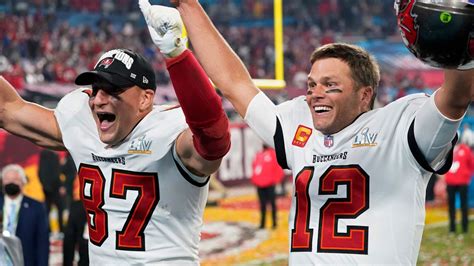 